Yrvaken klimatpolitikEn nyligen publicerad rapport visar att Ålands utsläpp per capita är 7,6 ton CO2e årligen vilket hör till toppskiktet i Norden. Förra året satte utvecklings- och hållbarhetsrådet upp klimatmål för Åland i enlighet med Parisavtalets 1,5-gradersmål – mål som landskapsregeringen nu avfärdar. Både målen och hur det strategiska klimatarbetet ska ske är i nuläget oklart när regeringen har lagt ner arbetet med klimatlagen.Med hänvisning till 38 § 1 mom. lagtingsordningen ställer jag till vederbörande medlem av landskapsregeringen följande skriftliga fråga:På vilket sätt avser landskapsregeringen förstärka klimatpolitiken såväl generellt som sektorsvis för att nå det uppsatta reduktionsmålet om 80 procent för 2030 och målet om klimatneutralitet för 2035?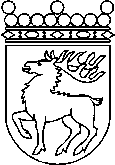 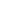 Ålands lagtingSKRIFTLIG FRÅGA nr 10/2022-2023SKRIFTLIG FRÅGA nr 10/2022-2023Lagtingsledamot DatumAlfons Röblom2023-02-27Till Ålands lagtingTill Ålands lagtingTill Ålands lagtingTill Ålands lagtingTill Ålands lagtingMariehamn den 27 februari 2023Mariehamn den 27 februari 2023Alfons Röblom